Оценочные материалы по предмету геометрия 10 классКонтрольная работа №1 «Взаимное расположение прямых в пространстве»Вид контроля: тематический Назначение контрольной работы: оценить уровень освоения обучающимися учебного материала по теме «Взаимное расположение прямых в пространстве»Содержание работы определяется на основе Федерального государственного образовательного стандарта основного общего образования (ФГОС ООО). Структура работы.Контрольная работа состоит из 2 заданий, все  являются заданиями базового уровня.На выполнение работы отводится 40 минут, на инструктаж – 5 минут.Шкала перевода первичного балла за выполнение контрольной работы в отметку по пятибалльной шкале:Обобщенный план контрольной работыТекст контрольной работы.I вариант.№1. Основание АD трапеции ABCD лежит в плоскости . Через точки В и С проведены параллельные прямые, пересекающие плоскость  в точках E и F соответственно.а) Каково взаимное положение прямых EF и AB?б) Чему равен угол между прямыми EF и AB, если ? Поясните ответ.№2. Дан пространственный четырехугольник ABCD, в котором диагонали AC и BD равны. Середины сторон этого четырехугольника соединены последовательно отрезками.а) Выполните рисунок к задаче.б) Докажите, что полученный четырехугольник есть ромб.Контрольная работа №2 «Параллельность прямых в пространстве»Вид контроля: тематический Назначение контрольной работы: оценить уровень освоения обучающимися учебного материала по теме «Параллельность прямых в пространстве»Содержание работы определяется на основе Федерального государственного образовательного стандарта основного общего образования (ФГОС ООО). Структура работы.Контрольная работа состоит из 3 заданий,  все являются заданиями базового уровня, и одно – заданиями повышенного уровня.На выполнение работы отводится 40 минут, на инструктаж – 5 минут.Шкала перевода первичного балла за выполнение контрольной работы в отметку по пятибалльной шкале:Обобщенный план контрольной работыТекст контрольной работы.I вариант.№1. Прямые а и b лежат в параллельных плоскостях  и . Могут ли эти прямые быть:а) параллельными;     б) скрещивающимися?Сделайте рисунок для каждого возможного случая.№2. Через точку О, лежащую между параллельными плоскостями  и , проведены прямые l и m. Прямая l пересекает плоскости  и  в точках А1 и А2 соответственно, прямая m – в точках В1 и В2. Найдите длину отрезка А2В2, если , .№3. Изобразите параллелепипед  и постройте его сечение плоскостью, проходящей через точки М, N и К, являющиеся серединами ребер АВ, ВС и DD1.Контрольная работа №3 «Перпендикулярность прямых в пространстве»Вид контроля: тематический Назначение контрольной работы: оценить уровень освоения обучающимися учебного материала по теме «Перпендикулярность прямых в пространстве»Содержание работы определяется на основе Федерального государственного образовательного стандарта основного общего образования (ФГОС ООО). Структура работы.Контрольная работа состоит из 2 заданий, все являются заданиями базового уровня.На выполнение работы отводится 40 минут, на инструктаж – 5 минут.Шкала перевода первичного балла за выполнение контрольной работы в отметку по пятибалльной шкале:Обобщенный план контрольной работыТекст контрольной работы.I вариант.№1. Диагональ куба равна 6 см. Найдите:а) ребро куба;б) косинус угла между диагоналями куба и плоскостью одной из его граней.№2. В прямоугольном параллелепипеде стороны основания равны 5 см и 12 см. Диагональ параллелепипеда образует с плоскостью основания угол в 450. Найдите боковое ребро параллелепипеда.Контрольная работа № 4    «Многогранники»Вид контроля: тематический Назначение контрольной работы: оценить уровень освоения обучающимися учебного материала по теме «Многогранники»Содержание работы определяется на основе Федерального государственного образовательного стандарта основного общего образования (ФГОС ООО). Структура работы.Контрольная работа состоит из 2 заданий, все являются заданиями базового уровня.На выполнение работы отводится 40 минут, на инструктаж – 5 минут.Шкала перевода первичного балла за выполнение контрольной работы в отметку по пятибалльной шкале:Обобщенный план контрольной работыТекст контрольной работы.I вариант.№1. Основанием пирамиды DABC является правильный треугольник ABC, сторона которого равна a. Ребро DA перпендикулярно к плоскости основания, а плоскость DBC составляет с плоскостью ABC угол в 30. Найдите площадь боковой поверхности пирамиды.№2. Основание прямого параллелепипеда является ромб ABCD, сторона которого равна a и угол равен 60. Плоскость AD1C1 составляет с плоскостью основания угол в 60. Найдите:а) высоту ромба;б) высоту параллелепипеда;в) площадь боковой поверхности параллелепипеда;г) площадь полной поверхности параллелепипеда.Контрольная работа №5 «Векторы»Вид контроля: тематический Назначение контрольной работы: оценить уровень освоения обучающимися учебного материала по теме «Векторы»Содержание работы определяется на основе Федерального государственного образовательного стандарта основного общего образования (ФГОС ООО). Структура работы.Контрольная работа состоит из 6 заданий, четыре из которых являются заданиями базового уровня, и два – заданиями повышенного уровня.На выполнение работы отводится 40 минут, на инструктаж – 5 минут.Шкала перевода первичного балла за выполнение контрольной работы в отметку по пятибалльной шкале:Обобщенный план контрольной работы.Текст контрольной работы.I вариант.№1. Дан куб АВСDA1B1C1D1.а) Назовите вектор с началом в точке D1, равный вектору .б) Назовите вектор, равный .в) Назовите вектор , удовлетворяющий равенству .№2. В правильном тетраэдре DABC с ребром a точка О – центр треугольника ABC.а) Постройте вектор  и найдите его длину.б) Найдите .№3. MA – перпендикуляр к плоскости ромба ABCD. Разложите вектор  по векторам .№4. Векторы неколлинеарные. Найдите значение k, при которых векторы  и коллинеарные.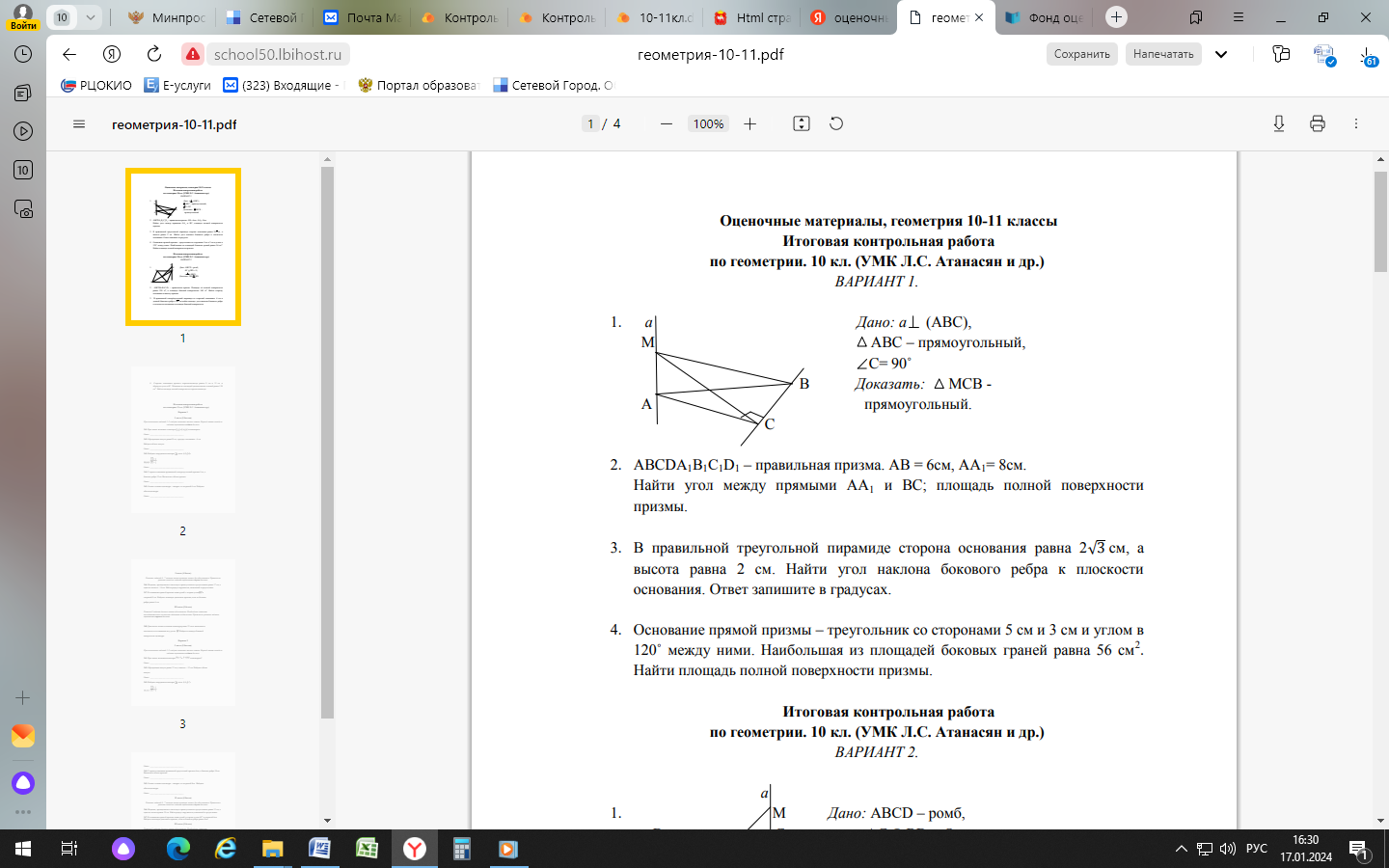 № зад.Критерии оценивания14 балла – верно выполнено все задание; 3 балла – допущена одна ошибка;2 балла – допущены две ошибки; 1 балл – допущены три ошибки;0 баллов – нет решения или неверное решение.24 балла – верно выполнено все задание; 3 балла – допущена одна ошибка;2 балла – допущены две ошибки; 1 балл – допущены три ошибки;0 баллов – нет решения или неверное решение.Первичный балл0 – 3  4 - 56 - 7               8Оценка«2»«3»«4»«5»№ заданияКоды проверяемых элементов содержанияКоды метапредметных результатов обученияУровень сложностиМаксимальный балл за выполнение задания12.1.1, 2.2.11.2, 2.2, 4.2Б422.3.1 – 2.4.13.1, 3.2, 4.4Б4№ зад.Критерии оценивания12 балла – верно выполнено два задания; 1 балл – выполнено одно задание;0 баллов – нет решения или неверное решение.22 балла – верно выполнено все задание; 1 балл – допущена одна ошибка;0 баллов – нет решения или неверное решение.32 балла – верно выполнено все задание; 1 балл – верно решено одно задание;0 баллов – нет решения или неверное решение.Первичный балл0 – 23– 45              6Оценка«2»«3»«4»«5»№ заданияКоды проверяемых элементов содержанияКоды метапредметных результатов обученияУровень сложностиМаксимальный балл за выполнение задания12.1.1 – 2.2.31.2, 2.2Б223.1.1, 3.1.21.2, 4.2Б232.4.43.1, 3.2Б2№ зад.Критерии оценивания12 балла – верно выполнены все задания; 1 балл – выполнено одно задание;0 баллов – нет решения или неверное решение.22 балла – верно выполнено все задание; 1 балл – допущена одна ошибка;0 баллов – нет решения или неверное решение.Первичный балл0 – 1  23              4Оценка«2»«3»«4»«5»№ заданияКоды проверяемых элементов содержанияКоды метапредметных результатов обученияУровень сложностиМаксимальный балл за выполнение задания13.1.1- 3.3.11.2, 2.2, 4.2Б223.1.1- 3.3.31.2, 4.4Б2№ зад.Критерии оценивания12 балла – верно выполнены все задания; 1 балл – выполнено одно задание;0 баллов – нет решения или неверное решение.24 балла - верно выполнены все задания;3 балла – верно выполнено три задания2 балла – верно выполнено два задания; 1 балл – верно выполнено одно задание;0 баллов – нет решения или неверное решение.Первичный балл0 – 23– 45               6Оценка«2»«3»«4»«5»№ заданияКоды проверяемых элементов содержанияКоды метапредметных результатов обученияУровень сложностиМаксимальный балл за выполнение задания14.2.11.2, 2.2, 4.1Б224.1.21.2, 4.2, 4.3Б4№ зад.Критерии оценивания13 балла – верно выполнены все задания;2 балла – верно выполнено два задания; 1 балл – верно выполнено одно задание;0 баллов – нет решения или неверное решение.22 балла – верно выполнено все задание; 1 балла – верно выполнено одно задание;0 баллов – нет решения или неверное решение.32 балла – верно выполнено все задание; 1 балла – допущена одна ошибка;0 баллов – нет решения или неверное решение.42 балла – верно выполнено все задание; 1 балла – допущена одна ошибка;0 баллов – нет решения или неверное решение.Первичный балл0 – 34 – 56 – 78 - 9Оценка«2»«3»«4»«5»№ заданияКоды проверяемых элементов содержанияКоды метапредметных результатов обученияУровень сложностиМаксимальный балл за выполнение задания15.1.1, 5.1.21.2, 2.2Б325.2.1, 5.2.21.2Б235.3.1 – 5.3.33.1, 3.2Б245.3.33.1, 3.2, 4.4Б2